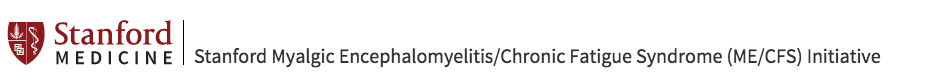 Dr. Jose G. Montoya, Professor of Medicine at Stanford, is conducting a study evaluating hormones in patients with Myalgic Encephalomyelitis/Chronic Fatigue Syndrome (ME/CFS) and healthy controls.He is looking for individuals with ME/CFS to participate.Participants must be female and 18-45 years old.Participation in the study involves (1) an online questionnaire and (2) two study visits at Stanford with blood draws and endocrine testing.There is no cost to participate in the study.Participants will be compensated $200 for completion of the study.
If you are interested in participating please complete the following online screening https://is.gd/stanfordcfsneuroendocrine or contact the study coordinator at (650) 723-8126 or tlieb@stanford.edu. 
For general information about participant rights,contact 1-866-680-2906.